 Об утверждении Публичного отчета территориальной организации Общероссийского Профсоюза образованияСреднеахтубинского района за 2022 год.    В соответствии с постановлением Президиума обкома Профсоюза от 27.11.2015года №7-5 «О введении ежегодного Публичного отчета выборного органа первичной, территориальной (районной, городской), региональной организации Профсоюза», постановлением Президиума РК Профсоюза от 12.02.2016 года №11 «О введении ежегодного Публичного отчета выборного органа первичной профсоюзной организации» и планом работы территориальной организации Профессионального союза работников народного образования и науки РФ Среднеахтубинского района на 2022 год,комитет территориальной организации Общероссийского Профсоюза образования Среднеахтубинского района Волгоградской области.постановляет:1.Утвердить Публичный отчет территориальной организации Общероссийского Профсоюза образования Среднеахтубинского района за 2022 год (приложение  №2).2.Президиуму территориальной организации организовать подготовку Публичных отчетов  первичных профсоюзных организаций, профсоюзных организаций структурных подразделений  в срок до 15 мая 2023 года.3.Обеспечить размещение Публичных отчетов в открытом доступе на сайтах или страницах организаций Профсоюза и в профсоюзных уголках.4.Разместить Публичный отчет территориальной организации Общероссийского Профсоюза образования Среднеахтубинского района за 2021 год на сайте  на платформе «Ошколе.ру» в срок  до 15 апреля 2023 года.5. Контроль за выполнением постановления возложить на Президиум территориальной организации Общероссийского Профсоюза образования Среднеахтубинского района.Председатель                                                                                                                                               территориальной   организации Профессионального союза                                                                                                работников народного образования и науки РФ                                                                                                    Среднеахтубинского района  Волгоградской области        ______________   Г.Р. Страхова 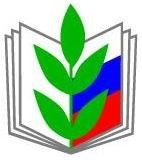 ПРОФЕССИОНАЛЬНЫЙ СОЮЗ РАБОТНИКОВ НАРОДНОГО ОБРАЗОВАНИЯ И НАУКИ РОССИЙСКОЙ ФЕДЕРАЦИИТЕРРИТОРИАЛЬНАЯ  ОРГАНИЗАЦИЯ  ПРОФЕССИОНАЛЬНОГО СОЮЗАРАБОТНИКОВ НАРОДНОГО ОБРАЗОВАНИЯ И НАУКИ РОССИЙСКОЙ ФЕДЕРАЦИИ СРЕДНЕАХТУБИНСКОГО РАЙОНА ВОЛГОГРАДСКОЙ ОБЛАСТИ(ТЕРРИТОРИАЛЬНАЯ  ОРГАНИЗАЦИЯ  ОБЩЕРОССИЙСКОГО ПРОФСОЮЗА ОБРАЗОВАНИЯ СРЕДНЕАХТУБИНСКОГО РАЙОНА ВОЛГОГРАДСКОЙ ОБЛАСТИ)КОМИТЕТПОСТАНОВЛЕНИЕПРОФЕССИОНАЛЬНЫЙ СОЮЗ РАБОТНИКОВ НАРОДНОГО ОБРАЗОВАНИЯ И НАУКИ РОССИЙСКОЙ ФЕДЕРАЦИИТЕРРИТОРИАЛЬНАЯ  ОРГАНИЗАЦИЯ  ПРОФЕССИОНАЛЬНОГО СОЮЗАРАБОТНИКОВ НАРОДНОГО ОБРАЗОВАНИЯ И НАУКИ РОССИЙСКОЙ ФЕДЕРАЦИИ СРЕДНЕАХТУБИНСКОГО РАЙОНА ВОЛГОГРАДСКОЙ ОБЛАСТИ(ТЕРРИТОРИАЛЬНАЯ  ОРГАНИЗАЦИЯ  ОБЩЕРОССИЙСКОГО ПРОФСОЮЗА ОБРАЗОВАНИЯ СРЕДНЕАХТУБИНСКОГО РАЙОНА ВОЛГОГРАДСКОЙ ОБЛАСТИ)КОМИТЕТПОСТАНОВЛЕНИЕПРОФЕССИОНАЛЬНЫЙ СОЮЗ РАБОТНИКОВ НАРОДНОГО ОБРАЗОВАНИЯ И НАУКИ РОССИЙСКОЙ ФЕДЕРАЦИИТЕРРИТОРИАЛЬНАЯ  ОРГАНИЗАЦИЯ  ПРОФЕССИОНАЛЬНОГО СОЮЗАРАБОТНИКОВ НАРОДНОГО ОБРАЗОВАНИЯ И НАУКИ РОССИЙСКОЙ ФЕДЕРАЦИИ СРЕДНЕАХТУБИНСКОГО РАЙОНА ВОЛГОГРАДСКОЙ ОБЛАСТИ(ТЕРРИТОРИАЛЬНАЯ  ОРГАНИЗАЦИЯ  ОБЩЕРОССИЙСКОГО ПРОФСОЮЗА ОБРАЗОВАНИЯ СРЕДНЕАХТУБИНСКОГО РАЙОНА ВОЛГОГРАДСКОЙ ОБЛАСТИ)КОМИТЕТПОСТАНОВЛЕНИЕ«15»  марта  2023г.р.п. Средняя Ахтуба№  6-6	